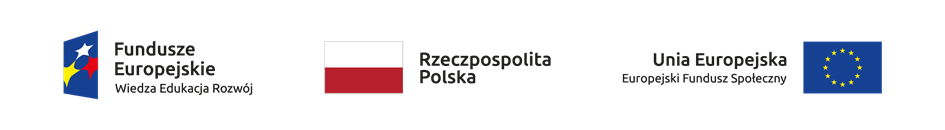 Żyrardów, 10.01.2022 r.ZP.271.2.48.2021.JM	Na podstawie art. 284 ust. 1 i 2 ustawy z dnia 11 września 2019 r. Prawo Zamówień Publicznych (Dz. U. 2021 r., poz. 1129 ze zm.) Zamawiający udziela wyjaśnień treści SWZ 
w postępowaniu o udzielenie zamówienia publicznego pn. „Realizacja usług społecznych dla mieszkańców Żyrardowa”.Pytanie 10Odnośnie §4 ust. 5 o treści5. Zamawiający określa 180 usług teleopieki jako minimalną ilość usług teleopieki, którą odbierze od Wykonawcy w okresie trwania umowy.Wykonawca wnosi o potwierdzenie, że powyższy zapis należy rozumieć w ten sposób, że jeśli na upływu terminu obowiązywania umowy określonego w §3 okaże się, że wskazany w powyższym przepisie limit usług nie został wykorzystany, Wykonawca będzie uprawniony do wystawienia faktury VAT na kwotę stanowiącą różnić między minimalna ilością usług teleopieki, a liczbą rzeczywiście wykorzystaną przemnożoną przez stawkę abonamentu określoną w ust. 1 pkt 1.Odpowiedź:Zamawiający określił minimalną ilość usług zgodnie z art. 433 pkt 4 ustawy Pzp. 
Nie przewiduje się przeprowadzenia mniejszej ilości usług niż wskazana. Pytanie 11Odnośnie §5 ust. 1 o treści:Wykonawca ponosi odpowiedzialność za szkody wyrządzone w związku z wykonaniem umowy. Odpowiedzialność Wykonawcy obejmuje również szkody wyrządzone osobom trzecim, związane z wykonaniem usługi.Wykonawca wnosi o ograniczenie zakresu odpowiedzialności odszkodowawczej do wartości kontraktu. Wykonawca wskazuje, że brak ograniczeń odpowiedzialności rodzi po stronie Wykonawcy konieczność wzięcia pod uwagę przy kalkulacji ceny ofertowej nietypowych, niestandardowych ryzyk, co musi znaleźć odzwierciedlenie w wartości oferty.Odpowiedź:Zamawiający nie dokonuje zmian w zakresie odpowiedzialności odszkodowawczej.Pytanie 12Odnośnie §7 ust. 2 o treści:2. Zamawiającemu ponadto będzie przysługiwało prawo odstąpienia od umowy w przypadku:1) nieprzedłożenia przez Wykonawcę w terminie wskazanym przez Zamawiającego, nie krótszym niż 7 dni roboczych żądanych dowodów pozwalających potwierdzić spełnienie przez Wykonawcę wymogu zatrudnienia na podstawie umowy o pracę, z zachowaniem prawa do naliczenia kary umownej określonej w §9 ust.1 pkt 2.2) naruszenia przez Wykonawcę terminu określonego w §2 ust. 3 pkt 4 i pomimo wyznaczenia przez Zamawiającego dodatkowego terminu wynoszącego 10 dni Wykonawca w dalszym ciągu nie wykonuje obowiązku wskazanego w §2 ust.3 pkt 4;3) naruszenia przez Wykonawcę terminu określonego w §2 ust. 3 pkt 5 i pomimo wyznaczenia przez Zamawiającego dodatkowego terminu wynoszącego 5 dni Wykonawca w dalszym ciągu nie wykonuje obowiązku wskazanego w §2 ust. 3 pkt 5;4) zaprzestania z winy Wykonawcy wykonania usługi teleopieki przez 3 kolejne dni robocze, przy czym przez zaprzestanie świadczenia usługi teleopieki uznaje się każdy stwierdzony pojedynczy przypadek zaprzestania świadczenia tej usługi;5) braku wymaganego przez Zamawiającego ubezpieczenia OC w zakresie prowadzonej działalności związanej z przedmiotem umowy.Wykonawca wnosi o potwierdzenie, że wezwania, o których mowa w punkcie 1)-4) wymagają formy pisemnej i będą zawierały dla swej skuteczności zastrzeżenie, że są dokonywane pod rygorem odstąpienia od umowy.Odpowiedź:Wezwania, o których mowa w projekcie umowy mogą być przesyłane na adres Wykonawcy także w formie elektronicznej.Pytanie 13poglądowy pomiar tętna, krokomierz, funkcję mierzenia saturacji, lokalizator GPS,Wykonawca wnosi o potwierdzenie, iż, zamawiający wymaga, aby użytkownik samodzielnie za pomocą opaski mógł zainicjować i odczytać na ekranie opaski parametry związane z pomiarem tętna, saturacji, ilości wykonanych kroków, ciśnienia krwi.Odpowiedź:Zgodnie z Opisem przedmiotu zamówienia dla Części 2 zamówienia - stanowiącym Załącznik nr 8 do SWZ Zamawiający potwierdza, że oczekuje od wykonawcy, aby użytkownik samodzielnie za pomocą opaski mógł zainicjować i odczytać na ekranie opaski parametry związane z pomiarem tętna, saturacji i ilości wykonanych kroków.(-) Prezydent Miasta Żyrardowa                         Lucjan Krzysztof Chrzanowski